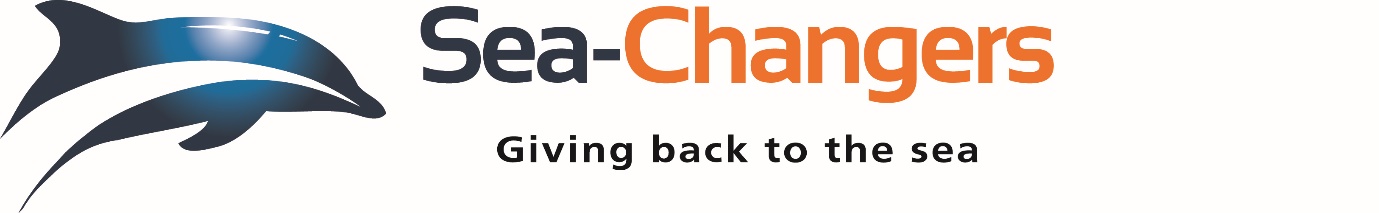 Sea-Changers Coastal Fountain Fund Application FormYour organisationYour fountain plansBudget Please provide a detailed project budget itemising your costs. We will not consider any application that does not include this information. LocationDeliverabilityTimescalesSustainabilityHow will you publicise Sea-Changers’ funding of this project? Where did you hear about Sea-Changers’ Coastal Fountain Fund?Name of organisationType of organisation (e.g. charity, local authority, parish council)AddressPostcodeContact names (2 names)Contact email addressesTelephone numbersGrant amount applied for (max. £2000)Fountain supplierModel to be purchasedCost of fountainCost of installationIf the fountain cost is more than £2000, do you have an allocated budget for the additional cost?Do you have an allocated budget for installation costs?Proposed fountain location - please be as specific as possible. What evidence is there for the need for a fountain in this location and what impact will the fountain have?Does the location have an existing water supply?Do you have permission from the landowner?Have you had any discussions with the water company regarding the fountain installation?Please provide your proposed timescales for having the fountain operational, including key milestones. Ideally, this should be by the start of the 2021 summer season and must be by the end of 2021 at the latest (allowances will be made for unavoidable COVID related delays).Who will maintain the fountain after installation? What water quality testing will be carried out? How often/by whom?Can you provide water meter readings to Sea-Changers to evidence the use of the fountain?Application ChecklistBefore you submit your application please check the following:Have you read through the relevant pages on the website regarding who can apply and ensured that your project meets our Eligibility Criteria?Have you ensured your contact information is correct and up to date? Have you filled in all relevant sections of the form?Have you read the Terms and Conditions on the next page?Thank you for taking the time to submit your application.Please direct questions regarding applications and your completed application form to:info@sea-changers.org.uk